                     			                                                                                                	                                                                                                                                                                Benevento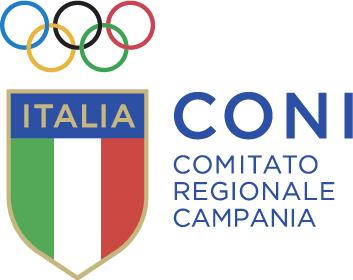 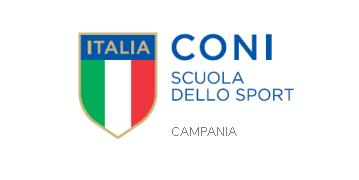 CORSO DI FORMAZIONELa Direzione Amministrativa di una ASD (Associazione Sportiva Dilettantistica)Benevento 6  -  28  novembre  2017Premessa La continua e crescente richiesta di conoscenze e competenze manageriali, l’aggiornamento, il rispetto delle normative, la modalità della costituzione di una ASD e la formazione di giovani che intendono indirizzarsi al mondo sportivo, nel prossimo futuro costituiranno la struttura portante dell’intero movimento sportivo campano. Compito della SRdS è quello di favorire, attuare e migliorare questo processo di crescita sull’intero territorio.Obiettivi- Costituzione di un’associazione sportiva dilettantistica;- Organizzare eventi sportivi;- Individuazione di strategie per reperimento di risorse necessarie per la mission;- Rapporti con le istituzioni;- Rapporti con gli organi di comunicazione;- Scelta delle risorse umane alla luce della Jobs  Act e delle normative vigenti;- La gestione del management sportivo;- Il valore legale dei titoli sportivi;- La rendicontazione per il cinque per mille;- L’assicurazione sportiva e le certificazioni mediche;- La disabilità nel mondo sportivo;- Conoscenza del sistema legislativo sportivo europeo, nazionale e regionale;- La gestione degli impianti sportivi nel principio di sussidiarietà;- L’etica sportiva.DurataIl corso avrà inizio giovedì 6 novembre per continuare nei giorni  9, 14, 17, 22 e terminerà martedì 28 novembre 2017, per un totale di 24 ore di formazione.Struttura DidatticaPer il conseguimento degli obiettivi formativi e didattici, il corso prevede i seguenti moduli:Modulo  1  L’Habitat Sportivo nazionale;Modulo  2  La comunicazione sportiva;Modulo  3  Area medica e della disabilità;Modulo  4  Gli attori del sistema sportivo ( l’ASD, lo statuto, la costituzione, il cinque per mille);Modulo  5  La legislazione sportiva;Modulo  6  L’Affidamento  dell’impianto sortivo (impianto pubblico, palestra scolastica); Modulo  7  La gestione dell’impianto sportivo ( fonti di finanziamento, contenzioso);Modulo  8  Le collaborazioni e le questioni del lavoro nello sport;Modulo  9   Le responsabilità nella gestione sportiva;Modulo 10 Il marketing;Modulo 11  Valutazione dei corsisti;Processo DidatticoLo strumento didattico che verrà utilizzato è la lezione frontale integrata con l’approfondimento sia di materiale didattico prestrutturato che attraverso discussioni guidate per eventuali approfondimenti degli argomenti trattati.Inoltre a tutti i corsisti verrà dato in omaggio l’ultimo volume della SRdS della Campania: Il Fair play gestionale – manuale operativo per il dirigente sportivo – quaderni di sport n°7. La valutazione finale sarà effettuata tramite un test di 30 domande a risposta multipla sugli argomenti trattati. La prova sarà ritenuta valida se il corsista avrà risposto in maniera corretta ad almeno 16 quesiti. SedeIl corso si effettuerà nei saloni della sede del Coni di Benevento di via Rivellini.IscrizioniIl numero massimo consentito è di  50 allievi.Le iscrizioni dovranno pervenire al CONI di Benevento via e-mail (benevento@coni.it) o consegnate a mano, in sede, entro le ore 13,00 di giovedì 2 novembre 2017.Saranno accettate le prime 50 iscrizioni in ordine cronologico e l’elenco nominativo degli ammessi sarà pubblicato sul sito del C.R. CONI Campania (www.campania.coni.it). Se le iscrizioni non dovessero raggiungere il numero minimo di 30, il corso sarà rinviato.I corsisti ammessi, avranno comunicazione via e mail e prima dell’inizio del corso, dovranno effettuare un bonifico bancario di euro 60,00 (sessanta) intestato a CONI - Comitato Regionale Campania, via Alessandro Longo 46/E - 80127 Napoli.Causale: Corso ASD Benevento – (Cognome e nome del corsista)IBAN: IT97U0100503408000000013564Assenze : Sono consentite, tassativamente, non oltre il 20% delle ore,pena l’esclusione dagli esami di valutazione. QualificaAl termine del corso, dopo aver superato l’esame finale, verrà rilasciato l’attestato di partecipazione al corso.La qualifica consente di poter partecipare ai corsi di livello superiore ed al master che la Scuola Regionale dello Sport promuoverà prossimamente.FirmatoProf. Sergio Roncelli                               Presidente della SRdS della CampaniaAvv. Mario Collarile                                Delegato Coni per la provincia di Benevento  Prof. Antonino Chieffo                           Direttore Scientifico della SRdS della CampaniaCorso di formazione   “La Direzione Amministrativa di una ASD”      ( Associazione Sportiva Dilettantistica )                                            Benevento 6  -  28  novembre  2017    DataLuogoOraArgomentoDocente                               Lunedì  6 novembreCONI15,15Saluti di benvenutoProf. Sergio RoncelliPres.Reg. C.R.CONI CampaniaAvv. Mario CollarileDelegato CONI Prov. BeneventoProf. Antonino ChieffoDir.Scient.SRdS della CampaniaProf. Luigi SchipaniCoordinatore del corso                               Lunedì  6 novembreCONI15,30/16,30Modulo 1 – La governance del sistema sportivo.Dott. Enzo MarraEsperto della SRdS della Campania                               Lunedì  6 novembreCONI16,30/17,25Modulo 2 – Lo Sport Europeo e Nazionale. Analisi della pratica sportiva in Italia ed in Campania. L’ASD agenzia educativa. I valori.Dott. Rosario D’AngeloEsperto in management sportivo                               Lunedì  6 novembreCONI17,25/17,35IntervalloIntervallo                               Lunedì  6 novembreCONI17,35/18,30Modulo 2- La comunicazione sportiva: profili di eticità gestionale per lo sport, dimostrazione pratica.Dott. Rosario D’AngeloEsperto in management sportivo                               Lunedì  6 novembreCONI18,30/19,30Modulo 2 – I rapporti tra ASD e mass media: come muoversi tra reale e virtuale.Dott. Gianluca GifuniGiornalista sportivo         Giovedì  9 novembre             CONI15,30/17,25Modulo 10 – L’esperienza nella gestione di una società sportiva dilettantistica Modulo 10 – Essere dirigente in una società sportiva. Il rapporto con gli istruttori. Suggerimenti per una equilibrata cooperazione. Giocare con il Team.Prof. Antonio MolinaraDocente della SRdS della Campania         Giovedì  9 novembre             CONI17,25/17,35IntervalloIntervallo         Giovedì  9 novembre             CONI17,35/18,30Modulo 4 – La giustizia sportiva. I limiti e la clausola compromissoria                 Avv. Gaetano CinqueLa recente giurisprudenza                               Docente della SRdS della CampaniaModulo 4 – La giustizia sportiva. I limiti e la clausola compromissoria                 Avv. Gaetano CinqueLa recente giurisprudenza                               Docente della SRdS della Campania         Giovedì  9 novembre             CONI18,30/19,30Modulo 4 –L’obbligo assicurativo ed il tesseramento. La responsabilità civile e penale. Il doping. I controlli. La WADA.Avv. Gaetano CinqueDocente della SRdS della Campania                 Martedi 14 novem                   CONI15,30/16,30Modulo 3 – Le problematiche della disabilità nel mondo sportivo.Dott. Carmine MellonePresidente Regionale CIP                 Martedi 14 novem                   CONI16,30/17,25Modulo 6 –La prospettiva delle autonomie locali nella gestione e nell’affidamento del patrimonio immobiliare sportivo. La gestione diretta. Servizi a domanda individuale. La legge regionale dello sport.Dott. Enzo MarraEsperto della SRdS della CampaniaDott. Anna LecoraSegretaria Comunale e Dirigente Agenzia Regionale Universiade                 Martedi 14 novem                   CONI17,25/17,35IntervalloIntervallo                 Martedi 14 novem                   CONI17,35/18,30. Modulo 6 –Il patrimonio immobiliare sportivo pubblico e privato. Le problematiche della gestione degli impianti sportivi. I pareri del CONI.Ing. Lucio De Rosa Resp. Impiant. Sport. del CR Coni Campania                 Martedi 14 novem                   CONI18,30/19,30Modulo 9 – La progettazione ed i necessari parametri di un centro sportivo. Le normative di sicurezza.Ing. Lucio De Rosa Resp. Impiant. Sport. del CR Coni Campania                  Venerdì 17 novembreCONI15,30/17,25Modulo 7 – Le fonti di finanziamento. Il marketing.Dott. Giuseppe RanieriReferente Regionale dell’Istituto bancario Credito Sportivo Campania                  Venerdì 17 novembreCONI17,25/17,35IntervalloIntervallo                  Venerdì 17 novembreCONI17,35/19,30Modulo 6 – La prospettiva della società sportiva nell’affidamento di un impianto sportivo. Opportunità per l’ente sportivo. I requisiti ed i titoli necessari. Come partecipare. Le responsabilità nella gestione e verso l’ente proprietario.Dott. Domenico CiccarelliAvvocato             Mercoledì  22 novembre                   CONI15,30 /16,30 Modulo 8 – Le collaborazioni in una ASD,valutazioni ed approfondimenti. I titoli degli istruttori. I crediti formativi. Le qualifiche della legislazione regionale in CampaniaDott. Enzo MarraEsperto della SRdS della Campania             Mercoledì  22 novembre                   CONI16,30 /17,25Modulo 8 – Il corretto inquadramento dei collaboratori. I rimborsi spese dei dirigenti.Dott. Gioia BaldiniConsulente fiscale             Mercoledì  22 novembre                   CONI17,25 /17,35IntervalloIntervallo             Mercoledì  22 novembre                   CONI17,35 /18,30Modulo 2 – La corretta comunicazione sul web. Cosa pubblicare. Il sito e la pagina face book istituzionale.Ing. Giancarlo LiguoriPromotore start up sportiva             Mercoledì  22 novembre                   CONI18,30 /19,30Modulo 9 – La conoscenza delle norme sanitarie. Le certificazioni mediche obbligatorie e necessarie.Dott. Franco De CiccoEsperto della SRdS della Campania            Martedì  28  novembre     CONI15,30 /16,30Modulo 4 – La corretta redazione dell’atto costitutivo e dello statuto sociale di un ente sportivo. Gli elementi necessari. La responsabilità del legale rappresentante e di chi agisce in nome e per conto. Le cose affidate in custodia. I diritti musicali e fonografici..Dott. Simona BardiAvvocato            Martedì  28  novembre     CONI16,30/17,25Modulo 4 – Gli aspetti formali della costituzione di una ASD. La sua registrazione. L’organizzazione amministrativa e contabile. Il rendiconto annuale. Modalità di approvazione. Il cinque per mille. Il registro pubblico del CONI. La partita IVA.Le dichiarazioni dei redditi..Dott. Alessandra IzzoTributarista            Martedì  28  novembre     CONI17,25/17,35IntervalloIntervallo            Martedì  28  novembre     CONI17,35 /18,30Modulo 8 - Ricorsi amministrativi avversi gli atti di accertamento degli ispettori del lavoro e le novità introdotte dal Jobs Act.Dott. Ida GiannettiFunzionario del Ministero del Lavoro18,30/19,30Modulo 11 – Valutazione finale dei corsistiDott. Simona BardiAvvocatoDott. Alessandra IzzoTributarista